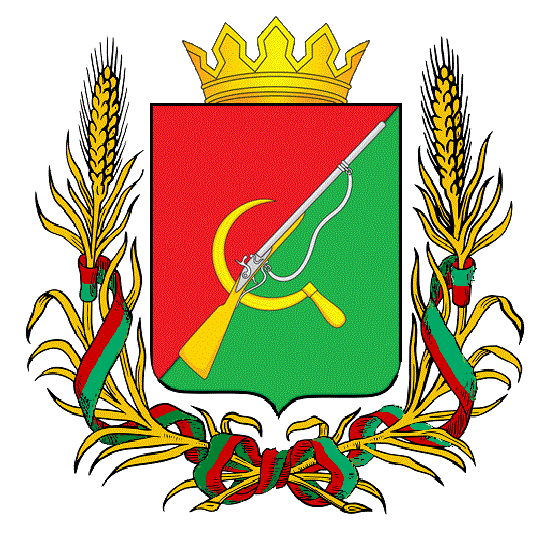 ПРЕДСТАВИТЕЛЬНОЕ СОБРАНИЕ ЩИГРОВСКОГО РАЙОНА КУРСКОЙ ОБЛАСТИ (пятого созыва)Р Е Ш Е Н И Ег. Щигрыот 16 апреля 2024г.                                                                                                № 81-5-ПСОб утверждении перечня объектовкоммунальной инфраструктуры, расположенных на территории муниципального образования «Щигровский район» Курской области,в отношении которых планируется заключение концессионного соглашенияРуководствуясь Федеральным законом от 06.10.2003 года №131-ФЗ «Об общих принципах организации местного самоуправления в Российской Федерации» с последующими изменениями и дополнениями, Уставом Администрации Щигровского Района Курской области, Федеральным Законом №115-ФЗ «О концессионных соглашениях», Представительное Собрание Щигровского района Курской области РЕШИЛО:1. Утвердить перечень объектов коммунальной инфраструктуры, расположенных на территории муниципального образования «Щигровский район» Курской области. (Приложение №1).2. Опубликовать настоящее решение в газете «Районный вестник» и разместить на официальном Интернет-сайте муниципального образования «Щигровский район» Курской области (адрес Web-сайта: http://shigry.rkursk.ru) в информационно-коммуникационной сети Интернет.3. Настоящее решение вступает в силу после его официального опубликования.ПредседательПредставительного Собрания	Н.Н. ШашковЩигровского района Курской областиГлава Щигровского районаКурской области                                                                          Ю.И. Астахов Приложение №1 к решению Представительного СобранияЩигровского района Курской областиот 16 апреля 2024г. №81-5-ПСПЕРЕЧЕНЬ ОБЪЕКТОВ КОММУНАЛЬНОЙ ИНФРАСТРУКТУРЫ, РАСПОЛОЖЕННЫХ НА ТЕРРИТОРИИ МУНИЦИПАЛЬНОГО ОБРАЗОВАНИЯ «ЩИГРОВСКИЙ РАЙОН» КУРСКОЙ ОБЛАСТИ, В ОТНОШЕНИИ КОТОРЫХ ПЛАНИРУЕТСЯ ЗАКЛЮЧЕНИЕ КОНЦЕССИОННОГО СОГЛАШЕНИЯ№ п/пНаименование имуществаАдресКадастровый (или условный номер)Год ввода в эксплуатацию1Сооружение(скважина):скважина-  глубина 42 м., башня, водопровод-протяженность 24,3м.Курская обл., Щигровский район, Большезмеинский сельсовет, с. Большой Змеинец46:28:010202:14419892Сооружение(скважина):скважина-  глубина 42 м., водонапорная башня-высота 15м., водопровод-протяженность 19,54 м.Курская обл., Щигровский район, Большезмеинский сельсовет, с. Большой Змеинец46:28:010202:14319683Водопровод, материал сталь, протяженность 5200 м.,Курская обл., Щигровский район, Большезмеинский сельсовет, с. Большой Змеинец46:28:000000:98019714Водопровод, материал сталь, протяженность 459 м.,Курская обл., Щигровский район, Большезмеинский сельсовет, д. Заречье46:28:010202:47719805Сооружение(Водонапорная башня) , высота 9м.Курская обл., Щигровский район, Большезмеинский сельсовет ,с. Большой Змеинец, д. Конопляновканет-6Сооружение(Водонапорная башня) , высота 9м.Курская обл., Щигровский район, Большезмеинский сельсовет ,с. Большой Змеинец, д. Конопляновка46:28:010502:15219757Сооружение (Скважина), глубина: 60 м Курская обл., Щигровский район, Большезмеинский сельсовет, д. Конопляновка46:28:010502:15019758Сооружение Водопровод, материал сталь, протяженность 1489 мКурская обл., Щигровский район, Большезмеинский сельсовет, д. Конопляновка46:28:000000:98119809Сооружения водозаборные (водопровод), материал сталь, протяженность 1527 м.,Курская обл., Щигровский район, Большезмеинский сельсовет, с. Большой Змеинец, д. Новоселовка 46:28:000000:978197110Сооружение (артезианская скважина),состав бъекта:(скважина, глубина 67м. водонапорная башня, объем 25м3, высота 12м. водопровод, протяженность 67м) Курская обл., Щигровский район, Вишневский сельсовет, п. Вишневка46:28:020501:451198911Сооружение (10.сооружения коммунального хозяйства, скважина)состав бъекта:(скважина, глубина 60м водонапорная башня, объем 25м3,высота 12м. водопровод)Курская обл., Щигровский район, Вишневский сельсовет, п. Вишневка46:28:020501:452198912Сооружение, тип 10.1 сооружения водозаборные, протяженность 1022 м.,Курская обл., Щигровский район, Вишневский сельсовет, п. Вишневка46:28:000000:932202113Сооружение, тип 10.1 сооружения водозаборные, протяженность 705м.,Курская обл., Щигровский район, Вишневский сельсовет, п. Вишневка46:28: 020501:612   202214Водопровод, материал сталь, протяженность 10 км.,Курская обл., Щигровский район, Вишневский сельсовет, п. Вишневканет15Сооружение(10.1сооружения водозаборные, водозабор, протяженность 25м. Курская обл., Щигровский район, Вишневский сельсовет, д. Сергеевка46:28:151004:196198616Сооружение(10.1сооружения водозаборные, водозабор, протяженность 28м.Курская обл., Щигровский район, Вишневский сельсовет, д. Сергеевка46:28:151003:69198717Водопровод, материал сталь, протяженность 3 км.,Курская обл., Щигровский район, Вишневский сельсовет, д. Сергеевканет18Сооружение(10.1сооружения водозаборные, водозабор, протяженность 14м.Курская обл., Щигровский район, Вишневский сельсовет, д. Семеновка46:28:020602:212198419Водопровод, материал сталь, протяженность 2 км., Курская обл., Щигровский район, Вишневский сельсовет, д. Семеновканет2004г.20Водонапорная башня, высота 14 м., высота 14м.Курская обл., Щигровский район, Вишнеольховатский сельсовет, д. Коршуновканет197021Водозаборная скважина, глубина 37 м.Курская обл., Щигровский район, Вишнеольховатский сельсовет, д. Коршуновканет198422Водопровод, материал сталь, протяженность 2,6 км.Курская обл., Щигровский район, Вишнеольховатский сельсовет, д. Коршуновканет-23Водопровод, материал сталь, протяженность 0,5 км.Курская обл., Щигровский район, Вишнеольховатский сельсовет, с. Вышнеольховатоенет-24Водонапорная башня, объём 15 м., высота 13м.Курская обл., Щигровский район, Вишнеольховатский сельсовет, с. Вышнеольховатоенет196225Сооружения коммунального хозяйства Буровая скважина, протяженность 39 м.Курская обл., Щигровский район, Вишнеольховатский сельсовет, с. Вышнеольховатое46:28:030702:11196226Водопровод, материал сталь, протяженность 2,5 км.Курская обл., Щигровский район, Вишнеольховатский сельсовет, с. Вышнеольховатоенет-27Сооружение, тип 10.1.сооружения водозаборные, протяженность 866м.Курская обл., Щигровский район, Вишнеольховатский сельсовет, с. Вышнеольховатое46:28:030102:172202228Сооружение, тип 10.1.сооружения водозаборные, протяженность 461м. Курская обл., Щигровский район, Вишнеольховатский сельсовет, с. Вышнеольховатое46:28:000000:941202229Сооружения коммунального хозяйства водозаборная скважина, глубина 34 м., водонапорная башня, объем 8,высота 15 м.Курская обл., Щигровский район, Вишнеольховатский сельсовет, д. Рудка46:28:030706:55198830Водопровод, материал сталь, протяженность 2,6 км.Курская обл., Щигровский район, Вишнеольховатский сельсовет, д. Рудканет-31Водонапорная башня, объём 8 м., высота 12 м.Курская обл., Щигровский район, Вишнеольховатский сельсовет, д. Апухтинанет196932Водозаборная скважина, глубина 34 м.Курская обл., Щигровский район, Вишнеольховатский сельсовет, д. Апухтинанет196933Водопровод, материал сталь, протяженность 2,5 км.Курская обл., Щигровский район, Вишнеольховатский сельсовет, д. Апухтинанет-34Сооружение, тип 10.1 сооружения водозаборные водопровод ф 110,534 м.Курская обл., Щигровский район, Вишнеольховатский сельсовет, д. Апухтина46:28:000000:922201935Водонапорная башня, объём 15 м3., высота 15 м.Курская обл., Щигровский район, Вишнеольховатский сельсовет, д. Зюзинка нет198836Водозаборная скважина, глубина 34 м.Курская обл., Щигровский район, Вишнеольховатский сельсовет, д. Зюзинка нет198837Водопровод, материал сталь, протяженность 2,8 км.Курская обл., Щигровский район, Вишнеольховатский сельсовет, д. Зюзинка нет-38Сооружение (скважина)глубина 50м.Курская обл., Щигровский район, Вязовский сельсовет, с. Вязовое 46:28:040102:168198439Сооружение (скважина)глубина 45м.Курская обл., Щигровский район, Вязовский сельсовет, с. Вязовое46:28:040801:26198240Сооружение (скважина)глубина 45м.Курская обл., Щигровский район, Вязовский сельсовет, с. Вязовое46:28:040801:27198241Сооружение, тип 10.1.сооружения водозаборные ф110, 353м.Курская обл., Щигровский район, Вязовский сельсовет, с. Вязовое, ул. Дружбы46:28:040801:152202142Водопровод, материал сталь, протяженность 3 км.Курская обл., Щигровский район, Вязовский сельсовет, с. Вязовоенет-43Сооружение (водоснабжение, скважина)глубина 80м.Курская обл., Щигровский район, Знаменский сельсовет, д. Пожидаевка46:28:060203:171197844Сооружение (скважина)глубина 60м.Курская обл., Щигровский район, Знаменский сельсовет, д. Пожидаевка(мех. Двор)46:28:060203:262197445Сооружение(10.1 сооружения водозаборные, водопровод)протяженность 3501м.Курская обл., Щигровский район, Знаменский сельсовет, д. Пожидаевка46:28:000000:566198046Сооружение(10.1 сооружения водозаборные, водопровод)протяженность 2375м.Курская обл., Щигровский район, Знаменский сельсовет, д. Пожидаевка46:28:000000:570198547Сооружение(10.1 сооружения водозаборные, водопровод)протяженность 1015м.Курская обл., Щигровский район, Знаменский сельсовет, д. Пожидаевка46:28:060203:471202148Сооружение(10.1 сооружения водозаборные, водопровод)протяженность 991мКурская обл., Щигровский район, Знаменский сельсовет, д. Пожидаевка46:28:060203:472202249Сооружение (скважина)глубина 64,5м.Курская обл., Щигровский район, Знаменский сельсовет, д. Матвеевка46:28:130107:64198450Сооружение(10.1 сооружения водозаборные, Водопровод, протяженность 1194 км.Курская обл., Щигровский район, Знаменский сельсовет, д. Матвеевка46:28:060204:63198651Сооружение(10.1 сооружения водозаборные, Водопровод) протяженность 2131 км.Курская обл., Щигровский район, Знаменский сельсовет, д. Матвеевка46:28:000000:575199052Сооружение (скважина)глубина 45м.Курская обл., Щигровский район, Знаменский сельсовет, д. Н. Озерна46:28:050101:167199053Сооружение (скважина)глубина 39м.Курская обл., Щигровский район, Защитенский сельсовет, д. Н. Озерна, ул. Садовая46:28:050101:168197154Водопровод, материал сталь, протяженность 3 км.Курская обл., Щигровский район, Защитенский сельсовет, д. Н. Озернанет-55Сооружение (скважина)глубина32м.Курская обл., Щигровский район, Защитенский сельсовет, д. В. Озерна (ОТФ)46:28:050102:398199256Сооружение (скважина)глубина34м.Курская обл., Щигровский район, Защитенский сельсовет, д. В. Озерна46:28:050102:399199057Водопровод, материал сталь, протяженность 3 км.Курская обл., Щигровский район, Защитенский сельсовет, д. В. Озернанет-58Сооружение (скважина)глубина34м.Курская обл., Щигровский район, Защитенский сельсовет, х. Мещерские Дворы46:28:050202:57199259Водопровод, материал сталь, протяженность 3 км.Курская обл., Щигровский район, Защитенский сельсовет, х. Мещерские Дворынет60Сооружение, тип 10.1. сооружения водозаборные, протяженность 678м.Курская обл., Щигровский район, Защитенский сельсовет, х. Мещерские Дворы46:28:000000:935202261Сооружение(скважина), состав объекта (скважина, водонапорная башня, объем 25,высота 13м., водопровод) глубина 34м.Курская обл., Щигровский район, Защитенский сельсовет, д. Васильково46:28:050201:46199162Водопровод, материал сталь, протяженность 3 км.Курская обл., Щигровский район, Защитенский сельсовет, д. Васильковонет-63Сооружение, тип 10.1. сооружения водозаборные, глубина 67м.Курская обл., Щигровский район, Защитенский сельсовет, с. Защитное46:28:050505:192196864Водопровод, материал сталь, протяженность 3 км.Курская обл., Щигровский район, Защитенский сельсовет, с. Защитноенет-65Сооружение, тип 10.1. сооружения водозаборные, протяженность 761м.Курская обл., Щигровский район, Защитенский сельсовет, с. Защитное, ул. Больничная46:28:000000:925202167Сооружение (водонапорная башня)Высота 11 м.,Курская обл., Щигровский район, Касиновский сельсовет, д. Касиновка46:28:070301:213196968Сооружение (водозаборная скважина) глубина 55 м.Курская обл., Щигровский район, Касиновский сельсовет, д. Касиновка46:28:070301:212196969Сооружение (10.1 сооружения водозаборные, водопровод), протяженность 5056 м.Курская обл., Щигровский район, Касиновский сельсовет, д. Касиновка46:28:000000:637198670Сооружение (10.1 сооружения водозаборные), протяженность 1338 м.Курская обл., Щигровский район, Касиновский сельсовет, д. Касиновка46:28:070301:366202171Сооружение (10.1 сооружения водозаборные),протяженность 967 м.Курская обл., Щигровский район, Касиновский сельсовет, д. Касиновка46:28:000000:934202272Сооружение (водонапорная башня) высота 11 м., объем 16 м3Курская обл., Щигровский район, Касиновский сельсовет, с. М. Змеинец46:28:070201:85197473Сооружение (водозаборная скважина) глубина 55 м.Курская обл., Щигровский район, Касиновский сельсовет, с. М. Змеинец46:28:070201:84197474Сооружение (водонапорная башня) высота 11 м., объем 12м3Курская обл., Щигровский район, Касиновский сельсовет, с. М. Змеинец46:28:000000:333198475Сооружение (водозаборная скважина) глубина 60 м.Курская обл., Щигровский район, Касиновский сельсовет, с. М. Змеинец46:28:070201:83198476Сооружение (10.1 сооружения водозаборные, водопровод), протяженность 1269 м.Курская обл., Щигровский район, Касиновский сельсовет, с. М. Змеинец46:28:000000:626198677Сооружение (10.1 сооружения водозаборные, водопровод), протяженность 2161 м.Курская обл., Щигровский район, Касиновский сельсовет, с. М. Змеинец46:28:000000:624198578Сооружение(10.1 сооружения водозаборные, водонапорная башня)высота 9 м.Курская обл., Щигровский район, Косоржанский сельсовет, с. Косоржа, ул. Центральная46:28:100406:41200179Сооружение (10.1 сооружения водозаборные, водозаборная скважина) глубина 54 м.Курская обл., Щигровский район, Косоржанский сельсовет, с. Косоржа, ул. Центральная46:28:100406:39200180Водопровод, материал сталь, протяженность 4 км.Курская обл., Щигровский район, Косоржанский сельсовет, с. Косоржа, ул. Центральнаянет-81Сооружение (10.1сооружения водозаборные, водонапорная башня) высота 14 м.Курская обл., Щигровский район, Косоржанский сельсовет, с. Косоржа, ул. Центральная46:28:100404:19196982Сооружение (10.1сооружения водозаборные, водозаборная скважина) глубина 52 м.Курская обл., Щигровский район, Косоржанский сельсовет, с. Косоржа, ул. Центральная46:28:100404:20200183Водопровод, протяженность 2 км.Курская обл., Щигровский район, Косоржанский сельсовет, с. Косоржа, ул. Центральнаянет-84Сооружение (10.1сооружения водозаборные, водонапорная башня) высота 12 м.Курская обл., Щигровский район, Косоржанский сельсовет, с. Косоржа,ул. Железнодорожная46:28:100406:43196385Сооружение (10.1сооружения водозаборные, водозаборная скважина) глубина 56 м.Курская обл., Щигровский район, Косоржанский сельсовет, с. Косоржа,ул. Железнодорожная46:28:100406:40196386Водопровод, протяженность 2,5 км.Курская обл., Щигровский район, Косоржанский сельсовет, с. Косоржа,ул. Железнодорожнаянет-87Водопровод, протяженность 1,5 км.Курская обл., Щигровский район, Косоржанский сельсовет, с. Косоржа,ул. Ачкасовскаянет-88Сооружение (10.1сооружения водозаборные, водонапорная башня) высота 9 м.Курская обл., Щигровский район, Косоржанский сельсовет, с. Косоржа,ул. Ачкасовская                                                                                                                                                                                                                                                                                                                                                                                                                                                                                                                                                                                                                                          46:28:100301:548198789Сооружение (10. сооружения коммунального хозяйства, водозаборная скважина) глубина 40 м.Курская обл., Щигровский район, Косоржанский сельсовет, с. Косоржа,ул. Ачкасовская                                                                                                                                                                                                                                                                                                                                                                                                                                                                                                                                                                                                                                          46:28:100301:547198790Сооружение (10.1сооружения водозаборные, водозаборная скважина) глубина 58 м.Курская обл., Щигровский район, Косоржанский сельсовет, с. Косоржа,ул. Ачкасовская                                                                                                                                                                                                                                                                                                                                                                                                                                                                                                                                                                                                                                          46:28:100301:546198791Сооружение (10.1сооружения водозаборные, водонапорная башня) высота 9 м.Курская обл., Щигровский район, Косоржанский сельсовет, с.Косоржа,ул. Заречная                                                                                                                                                                                                                                                                                                                                                                                                                                                                                                                                                                                                                                        46:28:100301:549198992Водопровод, материал сталь, протяженность 2 км.Курская обл., Щигровский район, Косоржанский сельсовет, с. Косоржа,ул. Заречная                                                                                                                                                                                                                                                                                                                                                                                                                                                                                                                                                                                                                                        нет-93Сооружение (10.1сооружения водозаборные) протяженность 1320 м.Курская обл., Щигровский район, Косоржанский сельсовет, с. Косоржа,ул. Заречная                                                                                                                                                                                                                                                                                                                                                                                                                                                                                                                                                                                                                                        46:28:100301:725202194Сооружение (10. сооружения коммунального хозяйства, водозаборная скважина) высота 9 м.Курская обл., Щигровский район, Косоржанский сельсовет, с. Косоржа,д. Пересуха, ул. Речная46:28:100101:180198995Сооружение (10.1сооружения водозаборные, водозаборная скважина) глубина 58 м.Курская обл., Щигровский район, Косоржанский сельсовет, с. Косоржа,д. Пересуха, ул. Речная46:28:100403:12198996Водопровод, протяженность 2 кмКурская обл., Щигровский район, Косоржанский сельсовет, с. Косоржа,д. Пересуха, ул. Речнаянет-97Сооружение (10.1сооружения водозаборные, водозаборная скважина) глубина 42 м.Курская обл., Щигровский район, Косоржанский сельсовет, с. Косоржа,д. Пересуха, ул. Союзная46:28:100402:8196998Сооружение (10.1сооружения водозаборные, водонапорная башня) высота 9 м.Курская обл., Щигровский район, Косоржанский сельсовет, с. Косоржа,д. Пересуха, ул. Союзная46:28:100402:7196999Водопровод, протяженность 2 кмКурская обл., Щигровский район, Косоржанский сельсовет, с.Косоржа,д. Пересуха, ул. Союзнаянет-100Сооружения, тип.10.1.сооружения водозаборные, протяженность 850 м.Курская обл., Щигровский район, Косоржанский сельсовет, с. Косоржа,д. Пересуха46:28:100101:3012021101Сооружение (коммунально-бытовое, водонапорная башня) объем 15м., высота 15 м.Курская обл., Щигровский район, Кривцовский сельсовет, д. Кривцовка46:28:080303:2691972102Сооружение (скважина) глубина 55 м.Курская обл., Щигровский район, Кривцовский сельсовет, д. Кривцовка46:28:080303:2681972103Водопровод, протяженность 2,86 кмКурская обл., Щигровский район, Кривцовский сельсовет, д. Кривцовканет104Сооружение (водопровод, водопроводная сеть) протяженность 349 м.Курская обл., Щигровский район, Кривцовский сельсовет, д. Кривцовка46:28:080303:2631972105Сооружение (иные сооружения (водонапорная башня), высота 9 м.Курская обл., Щигровский район, Кривцовский сельсовет, д.Большая Сергеевка46:28:080304:721975106Сооружение (иные сооружения(артезианская скважина) Курская обл., Щигровский район, Кривцовский сельсовет, д. Большая Сергеевка46:28:080304:721975107Водопровод, протяженность 1 км.Курская обл., Щигровский район, Кривцовский сельсовет, д. Большая Сергеевканет-108Сооружение (иные сооружения, водонапорная башня), высота 12 м., объем 15Курская обл., Щигровский район, Кривцовский сельсовет,Новоалександровка46:28:080404:161987109Сооружение (иные сооружения, артезианская скважина), глубина 30 м.Курская обл., Щигровский район, Кривцовский сельсовет,Новоалександровка46:28:080404:161987110Сооружение (10.1 сооружения водозаборные, водонапорная башня), высота 9 м.Курская обл., Щигровский район, Кривцовский сельсовет,Малая Романовка46:28:080404:211975111Сооружение (10.1сооружения водозаборные, артезианская скважин) глубина 20м.Курская обл., Щигровский район, Кривцовский сельсовет,Малая Романовка46:28:080404:221975Водопровод, протяженность 1,5 км.Курская обл., Щигровский район, Кривцовский сельсовет,Малая Романовканет-112Водопровод, протяженность 3 км.Курская обл., Щигровский район, Кривцовский сельсовет, Илларионовканет-113Сооружение (10.1 сооружения водозаборные, водонапорная башня), высота 9 м.Курская обл., Щигровский район, Кривцовский сельсовет, Илларионовка46:28:080401:271977114Сооружение (10.1сооружения водозаборные, артезианская скважин) глубина 40м.Курская обл., Щигровский район, Кривцовский сельсовет, д. Курская Ольховатка46:28:080401:1431977115Сооружение, тип 10.1.сооружения водозаборные, ф 110, 826 м.Курская обл., Щигровский район, Кривцовский сельсовет, д. Желябовка46:28:000000:9242021116Водонапорная башня, объем 25 м3, высота 14 м.Курская обл., Щигровский район, Крутовский сельсовет, д. Крутое (Ключики)нет1986117Водозаборная скважина, глубина 60 м.Курская обл., Щигровский район, Крутовский сельсовет, д. Крутое (Ключики)нет1986118Водопровод, материал сталь, протяженность 2,5 км.Курская обл., Щигровский район, Крутовский сельсовет, д. Крутое (Ключики)нет-119Водозаборная скважинаКурская обл., Щигровский район, Крутовский сельсовет, д. Крутое, ул. Центральнаянет-120Сооружение, тип 10.1. водозаборные, протяженность 890 м.Курская обл., Щигровский район, Крутовский сельсовет, д. Крутое,46:28:000000:9362022121Сооружения водозаборные, водонапорная башня, инвен. номер 11970, высота 17 м.Курская обл., Щигровский район, Крутовский сельсовет, д.2-Патепник46:28:0907026:371976122Сооружения водозаборные, артезианская скважина, глубина 90 м., инв.№11970Курская обл., Щигровский район, Крутовский сельсовет, д.2-Патепник46:28:0907026:361976123Водопровод, протяженность 2 км.Курская обл., Щигровский район, Крутовский сельсовет, д.2-Патепникнет-124Сооружение водозаборные, водонапорная башня, высота 11 м.Курская обл., Щигровский район, Крутовский сельсовет, д. Кунач46:28:090602:431973125Водозаборная скважина, глубина 60 м.Курская обл., Щигровский район, Крутовский сельсовет, д. Куначнет1984126Водопровод, протяженность 3 км.Курская обл., Щигровский район, Крутовский сельсовет, д. Куначнет-127Сооружение, тип 10.1. сооружения водозаборные, протяженность 978 м.Курская обл., Щигровский район, Крутовский сельсовет, д. Кунач46:28:000000:9302021128Водопровод, протяженность 7 км Курская обл., Щигровский район, Мелехинский сельсовет, с.2-е Мелехинонет129Сооружение (водоснабжение, скважина), глубина 45 м.Курская обл., Щигровский район, Мелехинский сельсовет, с.2-е Мелехино (Школа)46:28:110201:2891981130Сооружение (водопровод с водонапорной башней и водозаборной скважиной), протяженность 23 м.Курская обл., Щигровский район, Мелехинский сельсовет, с.2-е Мелехино (Школа)46:28:110201:4061979131Сооружение, тип 10.1. сооружение водозаборные, протяженность 1044 м.Курская обл., Щигровский район, Мелехинский сельсовет, с.2-е Мелехино, ул. Цветочная 46:28:110201:5662022132Сооружение (водопровод с водонапорной башней и водозаборной скважиной), глубина 60 м.Курская обл., Щигровский район, Мелехинский сельсовет, д. Каменева Поляна46:28:110802:281979133Водопровод, протяженность 2 кмКурская обл., Щигровский район, Мелехинский сельсовет, д. Каменева Поляна, д. Анисовка, д. Варламовканет134Водонапорная башня, оъем 25 м3, высота 13 м.Курская обл., Щигровский район, Никольский сельсовет, д.Длиннаянет-135Сооружение (скважина), глубина 40м.Курская обл., Щигровский район, Никольский сельсовет, д. Длинная46:28:120204:2051980136Сооружение, тип 10.1 сооружения водозаборные, протяженность 1377 м.Курская обл., Щигровский район, Никольский сельсовет, д. Длинная46:28:000000:9282021137Сооружение, тип 10.1 сооружения водозаборные, протяженность 756 м.Курская обл., Щигровский район, Никольский сельсовет, д. Длинная46:28:120204:4422022138Водопровод, протяженность 4 км.Курская обл., Щигровский район, Никольский сельсовет, д. Длиннаянет-139Водопровод, протяженность 2 кмКурская обл., Щигровский район, Никольский сельсовет, п. Никольский нет-140Сооружение (скважина), глубина 40 м.Курская обл., Щигровский район, Никольский сельсовет, д. Курносовка46:28:120301:1291980141Водопровод, протяженность 2 км.Курская обл., Щигровский район, Никольский сельсовет, д. Курносовканет-142Сооружение (водоснабжение, скважина) состав объекта: (скважина, водонапорная башня, водопровод) объем 15, высота 15м., глубина 60м.Курская обл., Щигровский район, Озерский сельсовет, п. Плодовый, д. Озерки46:28:130103:1251975143Сооружение (10.1 сооружения водозаборные, водопровод) протяженность 2901 м.Курская обл., Щигровский район, Озерский сельсовет, п. Плодовый, д. Озерки46:28:000000:6851973144Водонапорная башня, объем 15 м3, высота 15,5 м.Курская обл., Щигровский район, Озерский сельсовет, п. Плодовый, д. Матвеевканет1975145Сооружение(водоснабжение, скважина),глубина 70 м.Курская обл., Щигровский район, Озерский сельсовет, п. Плодовый, д. Матвеевка46:28:130107:651975146Сооружение (10. Сооружения коммунального хозяйства. Реконструкция сетей водопровода),протяженность 2335 м.Курская обл., Щигровский район, Озерский сельсовет, п. Плодовый, д. Матвеевка46:28:000000:6982018147Сооружение(10.1. сооружения водозаборные, водопровод) протяженность 4733 м.Курская обл., Щигровский район, Озерский сельсовет, п. Плодовый, д. Матвеевка46:28:000000:6861978148Водонапорная башня, объем 15м3, высота 14,5 м.Курская обл., Щигровский район, Озерский сельсовет, д. Интернациональнаянет1978149Сооружение(водоснабжение, скважина) глубина 60м.Курская обл., Щигровский район, Озерский сельсовет, д. Интернациональная46:28:130102:721978150Водопровод, материал сталь, протяженность 15000 м.Курская обл., Щигровский район, Озерский сельсовет, д. Интернациональнаянет-151Водонапорная башня, объем 15м3, высота 15,5 м.Курская обл., Щигровский район, Озерский сельсовет, д. Колодезкинет1993152Сооружение(водоснабжение, скважина) глубина 48м.Курская обл., Щигровский район, Озерский сельсовет, д. Колодезки46:28:090401:381993153Водопровод, протяженность 1000 м.Курская обл., Щигровский район, Озерский сельсовет, д. Колодезкинет-154Сооружение(10.1.сооружения водозаборные, артезианская скважина)глубина 70 м.Курская обл., Щигровский район, Озерский сельсоветП. Суходол46:28:130701:1201961155Сооружение(10.1.сооружения водозаборные, водопровод)протяженность 602м.Курская обл., Щигровский район, Озерский сельсоветП. Суходол46:28:130202:271975156Сооружение (10.1. сооружения водозаборные, водопровод)протяженность 2732м.Курская обл., Щигровский район, Озерский сельсовет46:28:000000:6841975157Сооружение(10.1.сооружения водозаборные, артезианская скважина)глубина 50 мКурская обл., Щигровский район, Пригородненский сельсовет сл. Пригородняя46:28:150101:13101968158Сооружение(10.1.сооружения водозаборные, артезианская скважина)глубина 60 мКурская обл., Щигровский район, Пригородненский сельсовет сл. Пригородняя46:28:150101:13121998159Сооружение(10.1.сооружения водозаборные, артезианская скважина)глубина 60 мКурская обл., Щигровский район, Пригородненский сельсовет сл. Пригородняя46:28:150002:931985160Сооружение(иное сооружение водонапорная башня) Реконструкция сетей водоснабжения 1-я очередь строительства))объем 50м3Курская обл., Щигровский район, Пригородненский сельсовет сл. Пригородняя46:28:150002:952016161Сооружение(иное сооружение водонапорная башня) Реконструкция сетей водоснабжения 1-я очередь строительства))объем 50м3Курская обл., Щигровский район, Пригородненский сельсовет сл. Пригородняя46:28:150002:942016162Сооружение (иное сооружение водонапорная башня) Реконструкция сетей водоснабжения 1-я очередь строительства) протяженность 5,188 км. Курская обл., Щигровский район, Пригородненский сельсовет сл. Пригородняя46:28:000000:5972016163Сооружение (10.1. сооружения водозаборные, водопровод)протяженность 1065м.Курская обл., Щигровский район, Пригородненский сельсовет сл. Пригородняя46:28:150101:14782021164Сооружение(10.1.сооружения водозаборные, артезианская скважина) глубина 60м.Курская обл., Щигровский район, Пригородненский сельсовет, д. Куликовка46:28:151005:241978165Водонапорная башня, объем 15, высота 11м.Курская обл., Щигровский район, Пригородненский сельсовет, д. Куликовканет1978166Сооружение (10.1. сооружения водозаборные, водопровод)Протяженность 1553 м.Курская обл., Щигровский район, Пригородненский сельсовет, д. Куликовка46:28:000000:9382021167Сооружение(10.1.сооружения водозаборные, артезианская скважина) глубина 60м.Курская обл., Щигровский район, Пригородненский сельсовет, д. Козловка46:28:151001:351982168Сооружение(10.1.сооружения водозаборные, артезианская скважина) глубина 40м.Курская обл., Щигровский район, Пригородненский сельсовет, д. Козловка46:28:151002:4751996169Сооружение(10.1.сооружения водозаборные, артезианская скважина) глубина 60м.Курская обл., Щигровский район, Пригородненский сельсовет, д. Козловка46:28:151002:4761978170Сооружение(10.сооружения коммунального хозяйства, водоснабжение д. Козловка)две водонапорные башни,25м3, высота 18 м., водопровод 2619 м. Курская обл., Щигровский район, Пригородненский сельсовет, д. Козловка46:28:151002:6452020171Водопровод, протяженность 4,5 км.Курская обл., Щигровский район, Пригородненский сельсовет, д. Козловканет-172Водопровод, протяженность 1040м.Курская обл., Щигровский район, Пригородненский сельсовет, д. Козловканет-173Водонапорная башня, объем 25м3, высота 14м.Курская обл., Щигровский район, Теребужский сельсовет, д. Болычевканет1974174Сооружение (скважина), глубина 33м.Курская обл., Щигровский район, Теребужский сельсовет, д. Болычевка46:28:160502:281970175Водопровод, протяженность 1,5км.Курская обл., Щигровский район, Теребужский сельсовет, д. Болычевканет-176Водонапорная башня, объем 25м3, высота 14м.Курская обл., Щигровский район, Теребужский сельсовет, д. Леоновканет1970177Сооружение (скважина), глубина 33м.Курская обл., Щигровский район, Теребужский сельсовет, д. Леоновка46:28:160103:1141970178Водопровод, протяженность 0,5км.Курская обл., Щигровский район, Теребужский сельсовет, д. Леоновканет-179Водонапорная башня, объем 25м3, высота 13м.Курская обл., Щигровский район, Теребужский сельсовет, д. В. Теребужнет1978180Сооружение (скважина), глубина 33м.Курская обл., Щигровский район, Теребужский сельсовет, д. В. Теребуж46:28:160102:851978181Водопровод, протяженность 1,5км.Курская обл., Щигровский район, Теребужский сельсовет, д.В.Теребужнет-182Сооружение (артезианская скважина) состав обьекта (скважина, башня, водопровод) глубина 38м.,объем25,высота 15м.Курская обл., Щигровский район, Теребужский сельсовет, д. Н. Теребуж46:28:160104:1961969183Сооружение (10.1сооружения водозаборные, водопровод) протяженность 3660м.Курская обл., Щигровский район, Теребужский сельсовет, д. Н. Теребуж46:28:000000:6941969184Водопровод, материал сталь, протяженность 2,5 км.Курская обл., Щигровский район, Теребужский сельсовет, д. Н. Теребужнет-185Водопровод ф 110, 791м., ф 63, 167м.Курская обл., Щигровский район, Теребужский сельсовет, д. Н. Теребужнет-186Сооружение (10.01 сооружения водозаборные, протяженность 958м.Курская обл., Щигровский район, Теребужский сельсовет, д. Н. Теребуж46:28:060104:4602021187 Сооружение, тип 10.1. сооружения водозаборные, протяженность 374м.Курская обл., Щигровский район, Теребужский сельсовет, д. Н. Теребуж46:28:060104:4612022188Сооружение, тип 10.1.сооружения ,  протяженность 651м.Курская обл., Щигровский район, Теребужский сельсовет, д. Н. Теребуж46:28:060104:4622022189Сооружение, тип 10.1.сооружения ,  протяженность 542м.Курская обл., Щигровский район, Теребужский сельсовет, д. Н. Теребуж46:28:060104:4632022190Сооружение, тип 10.1.сооружения ,  протяженность 630м.Курская обл., Щигровский район, Теребужский сельсовет, д. Н. Теребуж46:28:060104:4642022191Сооружение, тип 10.1.сооружения, скважина, глубина 62 м.Курская обл., Щигровский район, Теребужский сельсовет, д.Алехина46:28:000000:6951967192Водонапорная башня, объем 25м3, высота 15м.Курская обл., Щигровский район, Теребужский сельсовет, д. Алехинанет-193Водопровод, протяженность 2 км.Курская обл., Щигровский район, Теребужский сельсовет, д. Алехинанет-194Сооружение (10.1 сооружения водозаборные) водонапорная башня, объем 25м3, высота 11м.Курская обл., Щигровский район, Титовский сельсовет, д. Басово46:28:170802:1981971195Сооружение (10.1 сооружения водозаборные) водозаборная скважина, глубина 35м.Курская обл., Щигровский район, Титовский сельсовет, д. Басово46:28:170802:1961971196Водопровод, протяженность 3 км.Курская обл., Щигровский район, Титовский сельсовет, д. Басовонет-197Сооружение (10.1 сооружения водозаборные) водонапорная башня объем 15м3,высота11м.Курская обл., Щигровский район, Титовский сельсовет, д. Титово46:28:170801:1522022198Сооружение (10.1 сооружения водозаборные) водозаборная скважина, глубина 32м.Курская обл., Щигровский район, Титовский сельсовет, д. Титово46:28:170503:2901988199Водопровод, протяженность 2 км.Курская обл., Щигровский район, Титовский сельсовет, д. Титовонет-200Сооружение (10.1 сооружения водозаборные) водонапорная башня объем 15м3,высота11мКурская обл., Щигровский район, Титовский сельсовет, д.1-е Есенки46:28:170701:1511971201Сооружение (10.1 сооружения водозаборные) водозаборная скважина, глубина 18м.Курская обл., Щигровский район, Титовский сельсовет, д.1-е Есенки46:28:170701:1501971202Сооружение (10.1 сооружения водозаборные), протяженность 1022 м. Курская обл., Щигровский район, Титовский сельсовет, д.1-е Есенки46:28:170501:2462022203Сооружение (10.1 сооружения водозаборные) водонапорная башня объем 15м3, высота11мКурская обл., Щигровский район, Титовский сельсовет, д. Старая Слободка46:28:170602:1891981204Сооружение (10.1 сооружения водозаборные) водозаборная скважина глубина 77мКурская обл., Щигровский район, Титовский сельсовет, д. Старая Слободка46:28:170602:1901981205Водопровод, протяженность 2 км.Курская обл., Щигровский район, Титовский сельсовет, д.Старая Слободканет-206Сооружение (10.1 сооружения водозаборные) водонапорная башня объем 15м3,высота 6м.Курская обл., Щигровский район, Титовский сельсовет, д.Тестово46:28:170301:1651971207Сооружение (10.1 сооружения водозаборные) водозаборная скважина глубина 77мКурская обл., Щигровский район, Титовский сельсовет, д. Тестово46:28:170301:1661971208Водопровод, протяженность 1,1 км.Курская обл., Щигровский район, Титовский сельсовет, д. Тестовонет-209Сооружение (10.1 сооружения водозаборные) водонапорная башня, высота 7м.Курская обл., Щигровский район, Титовский сельсовет, д. Новосергиевка46:28:170201:1961971210Сооружение (10.1 сооружения водозаборные) водозаборная скважина глубина 77мКурская обл., Щигровский район, Титовский сельсовет, д. Новосергиевканет-211Водопровод, протяженность 2 км.Курская обл., Щигровский район, Титовский сельсовет, д. Новосергиевканет1971212Водонапорная башня, объем 15м3, высота 15,5 м.Курская обл., Щигровский район, Титовский сельсовет, п. Сеновоенет1971213Водозаборная скважина, глубина 90м.Курская обл., Щигровский район, Титовский сельсовет, п. Сеновоенет1971214Водопровод, протяженность 2 км.Курская обл., Щигровский район, Титовский сельсовет, п. Сеновоенет-215Сооружение,тип.10.1.сооружения водозаборные, водопровод, протяженность ф11-1014м.,ф63-117м.Курская обл., Щигровский район, Титовский сельсовет, п. Плота46:28:000000:9292021216Сооружение (10.1 сооружения водозаборные) водонапорная башня, высота 12м.Курская обл., Щигровский район, Титовский сельсовет, д. Роговинка46:28:170701:1542022217Сооружение (10.1 сооружения водозаборные) водозаборная скважина глубина 28мКурская обл., Щигровский район, Титовский сельсовет, д. Роговинка46:28:170701:1532022218Сооружение (10.1 сооружения водозаборные) водозаборная скважина глубина 28мКурская обл., Щигровский район, Титовский сельсовет, д. Роговинка46:28:170701:1522022219Сооружение (10.1 сооружения водозаборные) ф110*6,6мм.,1959м., ф63*3,8мм.,498м.,ф32*3,2мм.,53м.Курская обл., Щигровский район, Титовский сельсовет, д. Роговинка46:28:000000:9482022220Сооружение (10.1 сооружения водозаборные) водонапорная башня, высота 12м.Курская обл., Щигровский район, Троицкокраснянский сельсовет, д. Денисовка46:28:180504:171974221Сооружение (10.1 сооружения водозаборные) водозаборная скважина глубина 50мКурская обл., Щигровский район, Троицкокраснянский сельсовет, д.Денисовка46:28:180504:161974222Водопровод, протяженность 3,6 км.Курская обл., Щигровский район, Троицкокраснянский сельсовет, д. Денисовканет-223Сооружение (10.1 сооружения водозаборные) водонапорная башня, высота 12м.Курская обл., Щигровский район, Троицкокраснянский сельсовет, д.Сидоровка46:28:180302:2611976224Сооружение (10.1 сооружения водозаборные) водозаборная скважина глубина 45мКурская обл., Щигровский район, Троицкокраснянский сельсовет, д. Сидоровка46:28:180302:2621976225Водопровод, протяженность 1,634 км.Курская обл., Щигровский район, Троицкокраснянский сельсовет, д.Сидоровканет-226Сооружение, тип 10.1.сооружения водозаборные, протяженность 1419м. Курская обл., Щигровский район, Троицкокраснянский сельсовет, д. Сидоровка46:28:1803032:3932021227Сооружение, тип 10.1.сооружения водозаборные, протяженность 1347м.Курская обл., Щигровский район, Троицкокраснянский сельсовет, д. Сидоровка46:28:1803032:3942022228Сооружение (водопровод с водонапорной башней и водозаборной скважиной)Курская обл., Щигровский район, Охочевский сельсовет, д. Бобровка46:28:000000:3871967229Сооружение, тип 10.1.сооружения водозаборные, протяженность 666,5м.Курская обл., Щигровский район, Охочевский сельсовет, д. Бобровка46:28:000000:9312021230Сооружение (10.1 сооружения водозаборные) водопровод, протяженность 490000м. с водонапорной башней и водозаборной скважиной №6400, глубина 70м.Курская обл., Щигровский район, Охочевский сельсовет, с. Охочевка46:28:141213:211976231Сооружение (10.1 сооружения водозаборные) водопровод, протяженность 150000м. с водонапорной башней и водозаборной скважиной №5170Курская обл., Щигровский район, Охочевский сельсовет, с. Охочевка46:28:140803:3081971232Сооружение (10.1сооружения водозаборные, водозаборная скважина) глубина 79м.Курская обл., Щигровский район, Охочевский сельсовет, д. Хитровка46:28:140801:2061968233Сооружение (10.1сооружения водозаборные, водонапорная башня) высота 12м.Курская обл., Щигровский район, Охочевский сельсовет, д. Хитровка46:28:140801:2051968234Сооружение (водопровод с водонапорной башней и водозаборной скважиной№4147 протяженность 70.0000м.)Курская обл., Щигровский район, Охочевский сельсовет, д. Хитровка46:28:000000:3721979235Сооружение (10.1сооружения водозаборные, водопровод) протяженность 3495м.Курская обл., Щигровский район, Охочевский сельсовет, д. Хитровка46:28:000000:5581968236Сооружение (водопровод с водонапорной башней и водозаборной скважиной№6043)протяженность 950.0000м.Курская обл., Щигровский район, Охочевский сельсовет, д. Лобановка46:28:000000:3901975237Сооружение (водопровод с водонапорной башней и водозаборной скважиной№9068) протяженность 45м.Курская обл., Щигровский район, Охочевский сельсовет, д. Борисовка46:28:140702:1161987238Сооружение (10.1сооружения водозаборные, водозаборная скважина) глубина 86м.Курская обл., Щигровский район, Охочевский сельсовет,д.1-я Семеновка46:28:141209:76-239Сооружение (10.1сооружения водозаборные, водонапорная башня) высота 25м.Курская обл., Щигровский район, Охочевский сельсовет, д.1-я Семеновка46:28:141209:811983240Сооружение (10.1сооружения водозаборные, водопровод) протяженность 4721м.Курская обл., Щигровский район, Охочевский сельсовет, д.1-я Семеновка46:28:000000:5571958241 Сооружение (водопровод с водонапорной башней и водозаборной скважиной№9437)протяженность 28.0000м.Курская обл., Щигровский район, Охочевский сельсовет, д. Шаталовка46:28:140201:295-242Сооружение (водопровод) протяженность 9.0000м.Курская обл., Щигровский район, Охочевский сельсовет, д. Шаталовка46:28:140201:1401989243Сооружение, тип 10.1. сооружения водозаборные ф110,949м., ф63*5,8,317м.ул. ДружбыКурская обл., Щигровский район, Охочевский сельсовет, д. Шаталовка46:28:140201:4381985244Сооружение (водопровод с водонапорной башней и водозаборной скважиной№5003)протяженность 110.0000м.Курская обл., Щигровский район, Охочевский сельсовет, д. Шаталовка46:28:141204:362021245Сооружение (водопровод с водонапорной башней и водозаборной скважиной№4558)протяженность 21.0000м.Курская обл., Щигровский район, Охочевский сельсовет, д. Маковка46:28:141202:291970246Сооружение (водопровод с водонапорной башней и водозаборной скважиной№56)протяженность 13.0000м.Курская обл., Щигровский район, Охочевский сельсовет, п. Льва Толстого46:28:1412056211969247Сооружение (водопровод)протяженность 66.0000м.Курская обл., Щигровский район, Охочевский сельсовет, д.Дубрава46:28:141209:371969248Сооружение (водопровод)протяженность 322.0000м.2 скважины(глубина 55м), 2 башниКурская обл., Щигровский район, Охочевский сельсовет, п. Зеленая Роща46:28:170701:4671970249Сооружение (10.1сооружения водозаборные, башня водонапорная V 15куб.м Н 12м)Курская обл., Щигровский район, Охочевский сельсовет, п. Зеленая Роща46:28:141206:1161970250Водозаборная скважина, водонапорная башня высотой 12м., емкость-15м3, водопровод, протяженность 2332,00м. Курская обл., Щигровский район, Охочевский сельсовет, д. Новая Слободка 46:28:000000:8902016251Сооружение (водопровод, протяженность 480.0000м.,водозаборная скважина 78м., водонапорная башня10,5м.)Курская обл., Щигровский район, Охочевский сельсовет, д. Секачевка46:28:140103:204-252Сооружение (водопровод, реконструкция сетей и сооружений водоснабжения) протяженность 365.0000м., 2 скважины глубина 40м., 2 водонапорные башни 10м.Курская обл., Щигровский район, Охочевский сельсовет, д. Верхняя Гремячка46:28:140103:203-253Сооружение (водопровод с водонапорной башней и водозаборной скважиной) протяженность 13м.Курская обл., Щигровский район, Охочевский сельсовет, п. Грот46:28:141201:481966